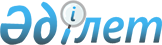 Об установлении публичного сервитутаПостановление акимата Мамлютского района Северо-Казахстанской области от 27 сентября 2022 года № 182
      В соответствии с подпунктом 5-1) статьи 17 Земельного Кодекса Республики Казахстан акимат Мамлютского района Северо-Казахстанской области ПОСТАНОВЛЯЕТ:
      1. Установить коммунальному государственному учреждению "Отдел архитектуры, строительства, жилищно-коммунального хозяйства, пассажирского транспорта и автомобильных дорог акимата Мамлютского района Северо-Казахстанской области" публичный сервитут на земельный участок, общей площадью 2,0386 гектар, расположенный на территории Мамлютского района Северо-Казахстанской области, для эксплуатации отвода на село Минкесер Мамлютского района Северо-Казахстанской области сроком на 49 лет, согласно приложению к настоящему постановлению. 
      2. Коммунальному государственному учреждению "Отдел земельных отношений акимата Мамлютского района Северо-Казахстанской области" принять меры, вытекающие из настоящего постановления.
      3. Контроль за исполнением настоящего постановления возложить на курирующего заместителя акима Мамлютского района Северо-Казахстанской области.
      4. Настоящее постановление вводится в действие после дня его первого официального опубликования. Экспликация земель по установлению коммунальному государственному учреждению "Отдел архитектуры, строительства, жилищно-коммунального хозяйства, пассажирского транспорта и автомобильных дорог акимата Мамлютского района Северо-Казахстанской области" публичного сервитута на земельный участок общей площадью 2,0386 гектар, расположенный на территории Мамлютского района Северо-Казахстанской области, для эксплуатации отвода на село Минкесер Мамлютского района Северо-Казахстанской области сроком на 49 лет
					© 2012. РГП на ПХВ «Институт законодательства и правовой информации Республики Казахстан» Министерства юстиции Республики Казахстан
				
      Аким района 

В. Лукин
Приложение к постановлению акимата Мамлютского района Северо-Казахстанской областиот 27 сентября 2022 года № 182
№ п/п
Наименование землепользователей (собственников), кадастровый номер
закреплено, га
в том числе по угодьям, га
в том числе по угодьям, га
в том числе по угодьям, га
№ п/п
Наименование землепользователей (собственников), кадастровый номер
закреплено, га
пашня
пастбища естественные 
пастбища улучшенные 
Новомихайловский сельский округ
Новомихайловский сельский округ
Новомихайловский сельский округ
Новомихайловский сельский округ
Новомихайловский сельский округ
Новомихайловский сельский округ
1
земли запаса
2,0386
0,4855
0,5310
1,0221
ИТОГО:
2,0386
0,4855
0,5310
1,0221